Til Fornavn Etternavn, medl.nr nummer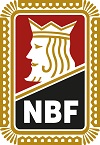 Hei.
Norsk Bridgeforbund har utarbeidet retningslinjer som igjen gjør det mulig å spille bridge i klubben igjen. Det er viktig at alle følger disse retningslinjene for å unngå å utsette seg for korona-smitte eller utsette andre for smitte. Dette er et infoskriv som går til alle klubbmedlemmer. Fint om du leser dette nøye og gir tilbakemelding:Disse kan IKKE møte:Ingen personer med smitte, eller personer som er i karantene kan møte oppIngen med feber og/eller luftveissymptomer (sår hals, forkjølelse, hoste, tungpust) kan møte  Ingen med magesmerter eller løs mage uten kjent årsak, uvanlig slapphet, nedsatt smak eller luktesans, muskelsmerter, uvanlige leddsmerter kan møte opp. Følg med på FHIs liste over symptomer på Covid-19 som kan oppdateres med nye symptom.Disse bør ikke møte uten vurdering om risiko:Personer med underliggende sykdom bør ikke møte opp uten å ha rådført seg med fastlegePersoner med alder som tilsier at de kan være i risikogruppen bør ikke møte uten å ha rådført seg med fastlegePersoner som i jobb eller privat har jevnlig kontakt med personer i risikogruppen bør ikke møteVanlige smittevernregler følges:Håndvask før man går inn i lokalet. Ingen spillere må ta seg selv i ansiktet uten håndvask/desinfeksjon etterpåTilgjengelig hånd-desinfeksjonsmiddel ved alle bordeneDesinfeksjon av alle flater (bord, armlener, dørhåndtak etc) før og etter brukTiltak for smittebegrensning og smittesporing på spillekveldene:Folk bør komme til (litt) forskjellige tider slik at det ikke oppstår kø i dør eller garderobeIngen mingling før, under eller etter spilling (pass særlig på røykeområdet)Holde seg til sin gruppe (makker + motstanderparene), og ikke være i kontakt med flere enn disse personeneTilgjengelig hånd-desinfeksjonsmiddel ved alle bordeneDesinfeksjon av alle flater (bord, armlener, dørhåndtak etc) før og etter brukIkke skift til neste runde før beskjed er gitt 
Jeg har sendt dette til alle klubbmedlemmene. Håper du leser dette nøye, særlig vurderer egen risiko, og gir en tilbakemelding om at alt er forståelig, det gjør klubbkvelden tryggere for oss alle.Velkommen til trygg klubbspilling.Hilsen Navn Etternavn, klubbleder klubbnavn